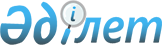 О переименовании улицы в городе Степняк Енбекшильдерского района Акмолинской областиПостановление акимата Енбекшильдерского района Акмолинской области от 4 октября 2010 года № А-8/282 и решение Енбекшильдерского районного маслихата Акмолинской области от 4 октября 2010 года № С-26/4. Зарегистрировано Управлением юстиции Енбекшильдерского района Акмолинской области 25 октября 2010 года № 1-10-124      Примечание РЦПИ.

      Порядок введения в действие см. п-2.

      В соответствии с подпунктом 4 пункта 1 статьи 6 Закона Республики Казахстан от 23 января 2001 года «О местном государственном управлении и самоуправлении в Республике Казахстан», подпунктом 5-1 статьи 12 Закона Республики Казахстан от 8 декабря 1993 года «Об административно-территориальном устройстве Республики Казахстан», с учетом мнения населения, согласно решению районной комиссии по ономастике и языковой политике при акимате Енбекшильдерского района от 19 июня 2010 года, акимат Енбекшильдерского района ПОСТАНОВИЛ и Енбекшильдерский районный маслихат РЕШИЛ:



      1. Переименовать улицу Советская города Степняк Енбекшильдерского района Акмолинской области на улицу Кабдолла Кошербаева.



      2. Настоящее постановление и решение вступают в силу со дня государственной регистрации в Департаменте юстиции Акмолинской области и вводятся в действие со дня официального опубликования.      Аким Енбекшильдерского района              Т. Хамитов      Председатель сессии

      Енбекшильдерского

      районного маслихата                        К. Хамзин      Секретарь Енбекшильдерского

      районного маслихата                        М. Исажанов      «СОГЛАСОВАНО»      Председатель комиссии по

      ономастике и языковой

      политике при акимате

      Енбекшильдерского района

      Акмолинской области                        К. Шаяхметов      Начальник государственного

      учреждения «Отдел архитектуры

      и градостроительства»

      Енбекшильдерского района

      Акмолинской области                        А. Ахметова
					© 2012. РГП на ПХВ «Институт законодательства и правовой информации Республики Казахстан» Министерства юстиции Республики Казахстан
				